DECLARAÇÃO DE Concordância E RESPONSABILIDADE AUTORAISDeclaramos que concordamos com a submissão e eventual publicação na Revista Brasileira de Educação e Saúde do trabalho intitulado “Sífilis congênita e seu impacto na saúde dos recém-nascidos ” dos autores abaixo relacionados, tendo como Autor Correspondente o Srta. Marina Maria Santos Alves, que ficará responsável por sua tramitação e correção.Declaramos, ainda, que o referido artigo se insere no escopo e foco da Revista Brasileira de Educação e Saúde na área de conhecimento: Saúde Coletiva,  tratando-se de um trabalho original, que não foi publicado ou está sendo considerado para publicação em outra revista, que seja no formato impresso ou eletrônico.O (os) autor (es) do artigo também declara(m):Declaro que participei suficientemente do trabalho para tornar pública minha responsabilidade pelo conteúdo;Sendo a produção aprovada, autorizo a Revista Brasileira de Educação e Saúde, para encaminhamentos pertinentes junto as bases de dados de indexação de periódicos científicos. Declaramos que não há conflitos de interesses entre os autores do artigo submetido para apreciação na Revista Brasileira de Educação e Saúde.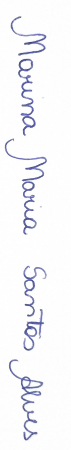 Declaro e concordo que os direitos autorais referentes ao artigo acima se tornarão propriedade exclusiva da Revista Brasileira de Educação e Saúde, sendo permitida a reprodução parcial ou total dos trabalhos, desde que a fonte seja citada.  Aracaju, Sergipe, 01 de maio de 2020________ ________________________________Nome: Marina Maria Santos Alves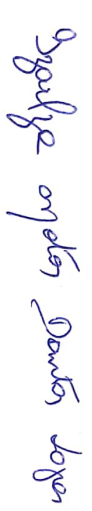 CPF: 067.649.355-64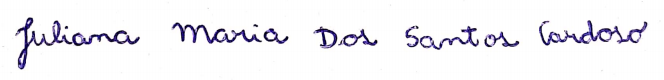 ___________ _____________________________Nome: Juliana Maria dos Santos CardosoCPF: 067.381.425-44_________________ _______________________Nome: Izailza Matos Dantas LopesCPF:214.169.235-00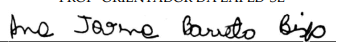 ______ _____________________________________Nome: Ana Jovina Barreto BispoCPF: 516.370.065-00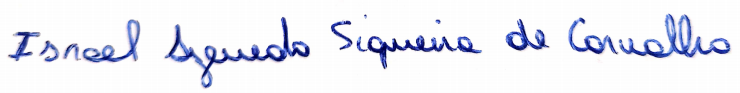 __________ ____________________________Nome: Israel Azevedo Siqueira de CarvalhoCPF:043.206.745-02